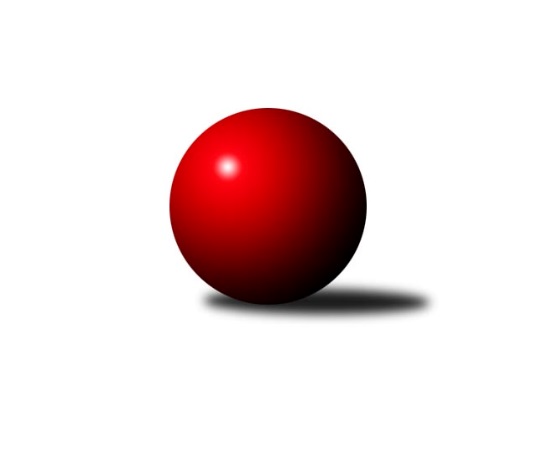 Č.24Ročník 2021/2022	27.3.2022Nejlepšího výkonu v tomto kole: 1782 dosáhlo družstvo: TJ Sokol Mistřín DJihomoravský KP2 jih 2021/2022Výsledky 24. kolaSouhrnný přehled výsledků:TJ Sokol Šanov C	- SK STAK Domanín 	4:2	1728:1689	5.0:3.0	25.3.KK Vyškov F	- TJ Sokol Vracov C	0:6	1474:1657	1.0:7.0	26.3.SK Podlužan Prušánky D	- TJ Sokol Mistřín D	2:4	1769:1782	4.0:4.0	26.3.KK Vyškov E	- TJ Sokol Šanov D	6:0	1768:1626	7.0:1.0	26.3.KC Hodonín	- TJ Jiskra Kyjov B	5:1	1634:1424	5.0:3.0	27.3.TJ Sokol Kuchařovice	- SK Podlužan Prušánky C	1:5	1689:1769	2.0:6.0	27.3.KK Vyškov G	- SK Baník Ratíškovice D	6:0	1731:1577	7.5:0.5	27.3.TJ Jiskra Kyjov B	- SK Podlužan Prušánky C	0:6	1527:1591	1.0:7.0	26.3.KK Vyškov E	- SK Podlužan Prušánky D	4:2	1751:1705	5.0:3.0	24.3.Tabulka družstev:	1.	SK Podlužan Prušánky D	24	21	1	2	114.5 : 29.5 	133.5 : 58.5 	 1774	43	2.	TJ Sokol Šanov D	24	20	0	4	106.5 : 37.5 	130.0 : 62.0 	 1693	40	3.	TJ Sokol Kuchařovice	24	17	0	7	92.5 : 51.5 	109.5 : 82.5 	 1692	34	4.	TJ Sokol Šanov C	24	16	1	7	90.0 : 54.0 	105.5 : 86.5 	 1704	33	5.	SK Podlužan Prušánky C	24	15	1	8	90.5 : 53.5 	120.5 : 71.5 	 1691	31	6.	SK STAK Domanín	24	13	0	11	83.0 : 61.0 	105.5 : 86.5 	 1665	26	7.	TJ Sokol Vracov C	24	13	0	11	78.5 : 65.5 	92.5 : 99.5 	 1581	26	8.	KK Vyškov E	24	13	0	11	77.0 : 67.0 	102.5 : 89.5 	 1666	26	9.	KK Vyškov G	24	10	0	14	62.5 : 81.5 	90.0 : 102.0 	 1612	20	10.	TJ Sokol Mistřín D	24	9	0	15	53.0 : 91.0 	84.5 : 107.5 	 1596	18	11.	SK Baník Ratíškovice D	24	7	0	17	55.0 : 89.0 	81.0 : 111.0 	 1592	14	12.	KC Hodonín	24	7	0	17	49.5 : 94.5 	72.5 : 119.5 	 1556	14	13.	TJ Jiskra Kyjov B	24	4	0	20	32.0 : 112.0 	58.0 : 134.0 	 1458	8	14.	KK Vyškov F	24	1	1	22	23.5 : 120.5 	58.5 : 133.5 	 1513	3Podrobné výsledky kola:	 TJ Sokol Šanov C	1728	4:2	1689	SK STAK Domanín 	Lenka Spišiaková *1	 	 194 	 241 		435 	 2:0 	 411 	 	183 	 228		Jakub Juřík	Marta Volfová	 	 220 	 227 		447 	 0:2 	 471 	 	229 	 242		Richard Juřík	Monika Sladká	 	 221 	 190 		411 	 1:1 	 429 	 	217 	 212		Zbyněk Vašina	Pavel Martinek	 	 231 	 204 		435 	 2:0 	 378 	 	181 	 197		Josef Šlahůnekrozhodčí:  Vedoucí družstevstřídání: *1 od 26. hodu Pavel PetrůNejlepší výkon utkání: 471 - Richard Juřík	 KK Vyškov F	1474	0:6	1657	TJ Sokol Vracov C	Jiří Alán	 	 204 	 208 		412 	 1:1 	 414 	 	178 	 236		Michal Plášek *1	Hana Fialová	 	 160 	 177 		337 	 0:2 	 418 	 	210 	 208		Veronika Presová	Lumír Hanzelka	 	 165 	 168 		333 	 0:2 	 381 	 	195 	 186		Ondřej Repík	Jan Vejmola	 	 201 	 191 		392 	 0:2 	 444 	 	232 	 212		Martina Nejedlíkovározhodčí: František Jelínekstřídání: *1 od 51. hodu Radek BřečkaNejlepší výkon utkání: 444 - Martina Nejedlíková	 SK Podlužan Prušánky D	1769	2:4	1782	TJ Sokol Mistřín D	Radek Ostřížek	 	 212 	 182 		394 	 1:1 	 434 	 	206 	 228		Pavel Pěček	Aleš Zálešák	 	 254 	 228 		482 	 2:0 	 417 	 	195 	 222		Lubomír Kyselka	Jakub Toman	 	 233 	 222 		455 	 1:1 	 439 	 	208 	 231		Petr Bařina	Stanislav Zálešák	 	 222 	 216 		438 	 0:2 	 492 	 	248 	 244		Václav Lužarozhodčí:  Vedoucí družstevNejlepší výkon utkání: 492 - Václav Luža	 KK Vyškov E	1768	6:0	1626	TJ Sokol Šanov D	Jitka Usnulová	 	 206 	 239 		445 	 2:0 	 414 	 	198 	 216		Ivana Blechová	Jaromír Tomiczek	 	 190 	 224 		414 	 1:1 	 410 	 	195 	 215		Ivan Torony	Jana Kurialová	 	 211 	 233 		444 	 2:0 	 403 	 	201 	 202		Kristýna Blechová	Milana Alánová	 	 253 	 212 		465 	 2:0 	 399 	 	194 	 205		Petr Blecharozhodčí:  Vedoucí družstevNejlepší výkon utkání: 465 - Milana Alánová	 KC Hodonín	1634	5:1	1424	TJ Jiskra Kyjov B	Filip Schreiber	 	 203 	 201 		404 	 2:0 	 277 	 	133 	 144		Alice Paulíčková	Dan Schüler	 	 213 	 213 		426 	 1:1 	 422 	 	215 	 207		Eva Paulíčková	Štěpán Kříž	 	 220 	 218 		438 	 2:0 	 344 	 	178 	 166		Jakub Vančík	Jiří Kunz	 	 180 	 186 		366 	 0:2 	 381 	 	185 	 196		Jindřich Burďákrozhodčí: Michal ZdražilNejlepší výkon utkání: 438 - Štěpán Kříž	 TJ Sokol Kuchařovice	1689	1:5	1769	SK Podlužan Prušánky C	Milan Číhal	 	 217 	 200 		417 	 1:1 	 449 	 	216 	 233		Libor Kuja	Daniel Hubatka *1	 	 187 	 199 		386 	 0:2 	 436 	 	215 	 221		Tomáš Slížek	Dušan Jalůvka	 	 221 	 218 		439 	 0:2 	 446 	 	226 	 220		Filip Benada	Jiří Ksenič	 	 220 	 227 		447 	 1:1 	 438 	 	237 	 201		Zdeněk Hosajarozhodčí:  Vedoucí družstevstřídání: *1 od 15. hodu Zbyněk KasalNejlepší výkon utkání: 449 - Libor Kuja	 KK Vyškov G	1731	6:0	1577	SK Baník Ratíškovice D	Lucie Horalíková	 	 194 	 177 		371 	 1.5:0.5 	 362 	 	194 	 168		Karel Mecl	Tereza Vidlářová	 	 230 	 222 		452 	 2:0 	 392 	 	186 	 206		Jakub Mecl	Vendula Štrajtová	 	 234 	 203 		437 	 2:0 	 380 	 	202 	 178		Václav Koplík	Darina Kubíčková	 	 242 	 229 		471 	 2:0 	 443 	 	237 	 206		Martin Švrčekrozhodčí:  Vedoucí družstevNejlepší výkon utkání: 471 - Darina Kubíčková	 TJ Jiskra Kyjov B	1527	0:6	1591	SK Podlužan Prušánky C	Jindřich Burďák	 	 197 	 167 		364 	 0:2 	 389 	 	206 	 183		Antonín Pihar	Alice Paulíčková	 	 185 	 176 		361 	 0:2 	 368 	 	188 	 180		Milan Šimek	Jakub Vančík	 	 229 	 175 		404 	 1:1 	 408 	 	202 	 206		Filip Benada	Eva Paulíčková	 	 195 	 203 		398 	 0:2 	 426 	 	209 	 217		Tomáš Slížekrozhodčí:  Vedoucí družstevNejlepší výkon utkání: 426 - Tomáš Slížek	 KK Vyškov E	1751	4:2	1705	SK Podlužan Prušánky D	Jitka Usnulová	 	 220 	 220 		440 	 0:2 	 445 	 	223 	 222		Stanislav Zálešák	Jaromír Tomiczek	 	 226 	 215 		441 	 2:0 	 395 	 	205 	 190		Jakub Toman	Ludmila Tomiczková	 	 220 	 208 		428 	 1:1 	 436 	 	215 	 221		Zdeněk Klečka	Milana Alánová	 	 222 	 220 		442 	 2:0 	 429 	 	220 	 209		Aleš Zálešákrozhodčí:  Vedoucí družstevNejlepší výkon utkání: 445 - Stanislav ZálešákPořadí jednotlivců:	jméno hráče	družstvo	celkem	plné	dorážka	chyby	poměr kuž.	Maximum	1.	Jana Kurialová 	KK Vyškov E	459.30	313.4	145.9	2.7	7/8	(492)	2.	Stanislav Zálešák 	SK Podlužan Prušánky D	449.68	310.9	138.8	4.4	6/8	(510)	3.	Aleš Zálešák 	SK Podlužan Prušánky D	449.57	304.6	145.0	4.4	8/8	(492)	4.	Daniel Ilčík 	TJ Sokol Mistřín D	447.83	302.1	145.7	7.4	5/7	(503)	5.	Marta Volfová 	TJ Sokol Šanov C	445.93	303.0	142.9	4.8	7/7	(494)	6.	Michal Tušl 	SK Podlužan Prušánky D	443.52	301.8	141.8	5.4	8/8	(495)	7.	Richard Juřík 	SK STAK Domanín 	440.81	298.9	141.9	6.3	8/8	(481)	8.	Milan Číhal 	TJ Sokol Kuchařovice	439.88	302.8	137.0	5.9	6/7	(502)	9.	Kristýna Blechová 	TJ Sokol Šanov D	439.59	302.6	137.0	5.3	8/8	(500)	10.	Josef Toman 	SK Podlužan Prušánky D	438.61	300.6	138.0	6.7	7/8	(511)	11.	Radek Vrška 	TJ Sokol Šanov D	438.08	298.6	139.5	5.9	6/8	(484)	12.	Václav Luža 	TJ Sokol Mistřín D	437.94	307.3	130.7	6.2	6/7	(492)	13.	Miroslav Vojtěch 	TJ Sokol Kuchařovice	435.97	293.9	142.1	5.8	7/7	(485)	14.	Filip Benada 	SK Podlužan Prušánky C	433.81	297.7	136.2	4.8	8/8	(487)	15.	Jakub Toman 	SK Podlužan Prušánky D	432.97	308.2	124.7	7.6	6/8	(497)	16.	Zdeněk Hosaja 	SK Podlužan Prušánky C	432.93	295.4	137.6	6.5	7/8	(514)	17.	Vendula Štrajtová 	KK Vyškov G	430.52	291.7	138.8	5.0	7/7	(508)	18.	Pavel Petrů 	TJ Sokol Šanov C	429.22	296.1	133.1	7.4	6/7	(505)	19.	Pavel Martinek 	TJ Sokol Šanov C	426.85	298.4	128.5	7.4	6/7	(476)	20.	Darina Kubíčková 	KK Vyškov G	426.60	291.1	135.5	6.2	7/7	(491)	21.	Zbyněk Vašina 	SK STAK Domanín 	424.88	294.9	130.0	6.4	8/8	(466)	22.	Oldřiška Varmužová 	TJ Sokol Šanov C	424.00	294.5	129.5	8.3	6/7	(482)	23.	Štěpán Kříž 	KC Hodonín	422.51	296.1	126.4	6.1	8/8	(477)	24.	Dušan Jalůvka 	TJ Sokol Kuchařovice	422.38	291.3	131.1	7.3	7/7	(484)	25.	Libor Kuja 	SK Podlužan Prušánky C	421.37	289.8	131.6	8.0	6/8	(486)	26.	Dan Schüler 	KC Hodonín	417.81	293.1	124.7	6.8	7/8	(464)	27.	Ivana Blechová 	TJ Sokol Šanov D	416.11	290.9	125.3	7.6	7/8	(476)	28.	Tomáš Slížek 	SK Podlužan Prušánky C	415.55	291.5	124.0	7.8	8/8	(491)	29.	Martina Nejedlíková 	TJ Sokol Vracov C	415.13	287.6	127.5	7.2	8/8	(454)	30.	Ondřej Repík 	TJ Sokol Vracov C	414.81	294.0	120.9	8.7	6/8	(451)	31.	Jakub Juřík 	SK STAK Domanín 	411.76	287.6	124.1	9.4	8/8	(445)	32.	Milana Alánová 	KK Vyškov E	410.62	286.7	123.9	8.4	6/8	(465)	33.	Josef Šlahůnek 	SK STAK Domanín 	410.61	284.6	126.0	7.9	6/8	(454)	34.	Jitka Usnulová 	KK Vyškov E	408.42	289.8	118.6	9.8	7/8	(481)	35.	Jindřich Burďák 	TJ Jiskra Kyjov B	407.51	282.3	125.2	7.6	8/8	(497)	36.	František Jelínek 	KK Vyškov F	406.47	288.7	117.8	10.9	7/8	(432)	37.	Zbyněk Kasal 	TJ Sokol Kuchařovice	405.87	285.5	120.4	11.5	7/7	(473)	38.	Ivan Torony 	TJ Sokol Šanov D	403.83	289.6	114.2	11.1	6/8	(442)	39.	Tereza Vidlářová 	KK Vyškov G	403.82	284.9	118.9	8.5	6/7	(452)	40.	Tomáš Koplík  st.	SK Baník Ratíškovice D	402.39	284.5	117.9	9.6	6/8	(487)	41.	Dušan Urubek 	TJ Sokol Mistřín D	400.60	275.0	125.6	9.6	6/7	(434)	42.	Kateřina Bařinová 	TJ Sokol Mistřín D	398.28	281.9	116.4	11.2	5/7	(437)	43.	Jan Vejmola 	KK Vyškov F	397.61	288.4	109.3	11.8	8/8	(432)	44.	Martin Švrček 	SK Baník Ratíškovice D	394.14	296.4	97.7	14.6	7/8	(452)	45.	Petr Bařina 	TJ Sokol Mistřín D	387.17	279.6	107.6	15.2	6/7	(439)	46.	Eva Paulíčková 	TJ Jiskra Kyjov B	384.62	273.4	111.2	10.9	7/8	(450)	47.	Jiří Alán 	KK Vyškov F	380.04	267.0	113.1	12.4	8/8	(444)	48.	Sabina Šebelová 	KK Vyškov G	376.10	270.8	105.3	13.6	5/7	(405)	49.	Nikola Plášková 	TJ Sokol Vracov C	375.26	271.3	104.0	14.5	7/8	(424)	50.	Filip Schreiber 	KC Hodonín	373.99	269.4	104.6	14.0	8/8	(417)	51.	Běla Omastová 	KK Vyškov E	373.57	264.2	109.4	11.8	6/8	(415)	52.	Lucie Horalíková 	KK Vyškov G	366.10	272.5	93.6	14.7	7/7	(406)	53.	Jakub Vančík 	TJ Jiskra Kyjov B	365.44	265.5	99.9	13.7	7/8	(405)	54.	Jiří Kunz 	KC Hodonín	348.63	256.7	91.9	15.2	8/8	(415)	55.	Lumír Hanzelka 	KK Vyškov F	335.82	238.7	97.1	15.6	6/8	(373)	56.	Radim Šubrt 	TJ Jiskra Kyjov B	319.19	232.5	86.6	17.8	7/8	(373)		Jiří Lauko 	SK Podlužan Prušánky C	468.25	319.0	149.3	6.0	2/8	(480)		Zdeněk Klečka 	SK Podlužan Prušánky D	457.00	311.6	145.4	3.3	2/8	(501)		Petr Bakaj  ml.	TJ Sokol Šanov D	448.03	300.5	147.6	4.5	5/8	(479)		Daniel Hubatka 	TJ Sokol Kuchařovice	448.00	301.5	146.5	7.0	2/7	(470)		Monika Sladká 	TJ Sokol Šanov D	441.88	299.7	142.2	8.1	2/8	(457)		Jaromír Tomiczek 	KK Vyškov E	440.33	296.7	143.7	5.3	3/8	(449)		Marta Beranová 	SK Baník Ratíškovice D	439.44	301.5	137.9	6.7	5/8	(497)		Jana Kulová 	TJ Sokol Šanov C	433.00	298.4	134.6	8.0	1/7	(469)		Jana Kovářová 	KK Vyškov E	429.65	298.0	131.7	7.6	4/8	(484)		Jiří Ksenič 	TJ Sokol Kuchařovice	429.00	304.5	124.5	7.4	4/7	(460)		Lenka Spišiaková 	TJ Sokol Šanov C	427.50	308.3	119.3	10.8	3/7	(469)		Dennis Urc 	TJ Sokol Mistřín D	426.58	302.6	124.0	8.1	3/7	(446)		Marian Bureš 	TJ Sokol Šanov D	426.00	304.0	122.0	11.0	1/8	(426)		Jaroslav Šindelář 	TJ Sokol Šanov D	424.96	294.1	130.8	7.4	5/8	(471)		Antonín Pihar 	SK Podlužan Prušánky C	423.33	291.8	131.5	7.3	4/8	(486)		Adam Pavel Špaček 	TJ Sokol Mistřín D	422.33	298.5	123.8	7.8	2/7	(456)		Václav Valenta 	TJ Jiskra Kyjov B	420.00	291.0	129.0	13.0	2/8	(449)		Michal Šmýd 	TJ Sokol Vracov C	415.80	289.6	126.2	6.4	5/8	(434)		Jakub Mecl 	SK Baník Ratíškovice D	415.00	295.3	119.7	9.7	5/8	(459)		Marcel Šebek 	SK Baník Ratíškovice D	412.19	290.3	121.9	8.2	4/8	(461)		Pavel Důbrava 	KC Hodonín	412.00	298.0	114.0	14.0	1/8	(412)		Václav Starý 	TJ Sokol Kuchařovice	411.50	296.0	115.5	10.0	1/7	(416)		Milan Šimek 	SK Podlužan Prušánky C	410.19	292.1	118.1	9.5	4/8	(446)		Pavel Pěček 	TJ Sokol Mistřín D	407.60	289.0	118.7	10.4	4/7	(434)		Stanislav Červenka 	TJ Sokol Šanov C	407.56	292.3	115.3	6.7	4/7	(447)		Karel Nahodil 	TJ Sokol Kuchařovice	407.50	280.8	126.7	10.0	3/7	(480)		Lukáš Ingr 	KC Hodonín	406.66	285.6	121.0	12.6	4/8	(427)		Milan Póla 	TJ Sokol Kuchařovice	406.50	289.0	117.5	12.0	1/7	(418)		Ludmila Tomiczková 	KK Vyškov E	404.57	287.9	116.7	7.7	5/8	(450)		Karel Mecl 	SK Baník Ratíškovice D	401.83	273.9	127.9	7.7	5/8	(442)		Radek Břečka 	TJ Sokol Vracov C	400.33	290.7	109.7	13.6	5/8	(448)		Tomáš Pokoj 	SK Baník Ratíškovice D	397.17	290.0	107.2	11.0	2/8	(427)		Lubomír Kyselka 	TJ Sokol Mistřín D	397.07	282.0	115.1	10.7	3/7	(427)		Petr Bábík 	TJ Sokol Vracov C	395.00	282.0	113.0	10.0	1/8	(395)		Radek Ostřížek 	SK Podlužan Prušánky D	394.00	287.0	107.0	13.0	1/8	(394)		Václav Koplík 	SK Baník Ratíškovice D	393.97	279.6	114.4	10.4	5/8	(439)		Petr Bábíček 	SK Baník Ratíškovice D	393.00	288.0	105.0	12.5	2/8	(410)		Ludvík Vašulka 	TJ Sokol Mistřín D	392.83	274.2	118.7	12.2	2/7	(423)		Marie Kobylková 	SK Baník Ratíškovice D	386.00	275.0	111.0	10.0	1/8	(386)		Veronika Presová 	TJ Sokol Vracov C	383.04	273.4	109.6	11.8	5/8	(452)		Roman Kouřil 	KK Vyškov G	383.00	277.0	106.0	9.0	1/7	(383)		Drahomír Urc 	TJ Sokol Mistřín D	381.50	285.0	96.5	16.0	2/7	(394)		Michaela Malinková 	KK Vyškov E	377.00	264.0	113.0	15.0	1/8	(377)		Adam Podéšť 	SK Baník Ratíškovice D	375.70	268.6	107.2	13.4	5/8	(408)		Ilona Lužová 	TJ Sokol Mistřín D	372.56	268.6	104.0	14.3	3/7	(451)		Petr Blecha 	TJ Sokol Šanov D	371.33	268.7	102.7	12.2	3/8	(399)		Vojtěch Filípek 	SK STAK Domanín 	361.65	262.9	98.8	15.0	4/8	(401)		Michal Plášek 	TJ Sokol Vracov C	358.20	262.1	96.1	15.4	3/8	(421)		Petr Růžička 	TJ Jiskra Kyjov B	355.00	258.0	97.0	14.3	3/8	(388)		Václav Luža  ml.	TJ Sokol Mistřín D	351.13	252.8	98.4	17.5	2/7	(394)		Jakub Růžička 	TJ Jiskra Kyjov B	349.33	251.6	97.8	16.0	3/8	(405)		Hana Fialová 	KK Vyškov F	347.64	253.9	93.7	11.9	5/8	(372)		Soňa Pavlová 	KK Vyškov F	345.00	252.1	92.9	16.6	3/8	(369)		Alice Paulíčková 	TJ Jiskra Kyjov B	337.90	255.5	82.4	18.5	5/8	(394)		Dana Zelinová 	SK STAK Domanín 	316.00	236.5	79.5	21.5	2/8	(319)Sportovně technické informace:Starty náhradníků:registrační číslo	jméno a příjmení 	datum startu 	družstvo	číslo startu
Hráči dopsaní na soupisku:registrační číslo	jméno a příjmení 	datum startu 	družstvo	26732	Radek Ostřížek	26.03.2022	SK Podlužan Prušánky D	Program dalšího kola:25. kolo1.4.2022	pá	18:00	TJ Sokol Mistřín D - KK Vyškov G	1.4.2022	pá	18:00	TJ Sokol Šanov C - TJ Sokol Vracov C	2.4.2022	so	10:00	TJ Sokol Kuchařovice - TJ Sokol Šanov D	2.4.2022	so	12:15	KK Vyškov F - SK Baník Ratíškovice D	2.4.2022	so	17:30	KK Vyškov E - TJ Jiskra Kyjov B	3.4.2022	ne	9:00	SK Podlužan Prušánky C - SK STAK Domanín 	3.4.2022	ne	10:00	KC Hodonín - SK Podlužan Prušánky D	Nejlepší šestka kola - absolutněNejlepší šestka kola - absolutněNejlepší šestka kola - absolutněNejlepší šestka kola - absolutněNejlepší šestka kola - dle průměru kuželenNejlepší šestka kola - dle průměru kuželenNejlepší šestka kola - dle průměru kuželenNejlepší šestka kola - dle průměru kuželenNejlepší šestka kola - dle průměru kuželenPočetJménoNázev týmuVýkonPočetJménoNázev týmuPrůměr (%)Výkon1xVáclav LužaMistřín D4926xDarina KubíčkováVyškov G117.334718xAleš ZálešákPrušánky D4827xMilana AlánováVyškov E115.834653xRichard JuříkDomanín4712xTereza VidlářováVyškov G112.594524xDarina KubíčkováVyškov G4712xJitka UsnulováVyškov E110.854451xMilana AlánováVyškov E4657xRichard JuříkDomanín110.647113xJakub TomanPrušánky D4559xJana KurialováVyškov E110.6444